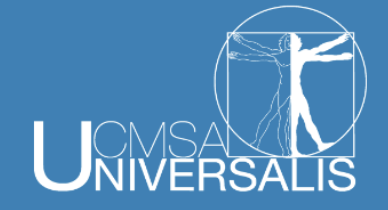 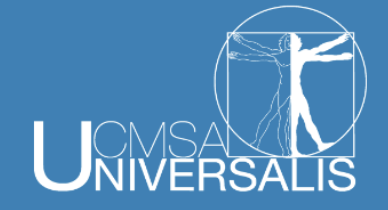 GENERAL INFORMATION Contents:CalendarEvent OverviewBudget Requestbmitted on date:CALENDAR:Note: Some events (like the Committee Fair) are already planned, but it is still possible to organize events on the same day if desired and feasible.Note from the Committee: All the events scheduled could be subject to variations due to the unpredictable aspect of the coronavirus measures. Period 1Period 2Period 3EVENTS REQUIRING BUDGETNB: Please make sure the events requiring budget are also in the events overview table above!!Beer does not come out of your committee budget but from Universalis’ budget so you do not have to include ‘beer money’.Note from the Committee: All the events scheduled could be subject to variations due to the unpredictable aspect of the coronavirus measures. TOTAL REQUESTED BUDGET:(insert here) €NEXT STEPS:Send your semester plan to ucmsa-secretary@maastrichtuniversity.nl before the deadline communicated to you by the social board.After all proposals have been handed in, they will be reviewed together to see whether the Universalis budget allows for all expenses to be allocated. Your committee will be informed of its preliminary budget allocation before the Budget General Assembly. You can discuss the allocations, communicate any requests and file motions requesting changes if necessary. During the Budget GA, all treasurers (or if not possible, a representative) for all Universalis Committees, the Academic Council, the Independent Body and the Board will be present, as well as other UCM students, to decide and vote on the budget proposal. ________________________________________Committee Name Committee Name (Insert here)(Insert here)Semester DatesSemester Dates6th February, 2023 – 7th July 20236th February, 2023 – 7th July 2023Current ChairNew Chair(Insert here)(Insert here)Current SecretaryNew Secretary(Insert here)(Insert here)Current TreasurerNew Treasurer(Insert here)(Insert here)WeekMondayTuesdayWednesdayThursdayFridayWeekend15 Sept – 9 Sept212 Sept – 16 Sept319 Sept – 23 Sept426 Sept – 30 Sept53 Oct – 7 Oct610 Oct – 14 Oct 717 Oct – 21 OctExam weekExam weekExam weekExam weekExam weekExam week824 Oct – 28 OctReflection weekReflection weekReflection weekReflection weekReflection weekReflection weekWeekMondayTuesdayWednesdayThursdayFridayWeekend131 Oct – 4 Nov27 Nov – 11 Nov314 Nov– 18 Nov421 Nov – 25 Nov528 Nov – 2 Dec65 Dec– 9 Dec712 Dec– 16 DecExam WeekExam WeekExam WeekExam WeekExam WeekExam Week819 Dec – 23 DecReflection weekReflection weekReflection weekReflection weekReflection weekReflection weekWeekMondayTuesdayWednesdayThursdayFridayWeekend19 Jan – 13 Jan216 Jan – 20 Jan323 Jan – 27 Jan430 Jan – 3 FebDateEvent NameEvent Description(include number of participants)(include beer request here)Cost DescriptionTotal CostsTicket sales?Total Requested From UniversalisExample: 6th Sept, 2022Kayaking Renting Kayaks on the river(20 people)(No beer requested)Kayak per person: 20 eurosSnacks: 40 euros440 euros7 euros300 euros